Népművelési minisztérium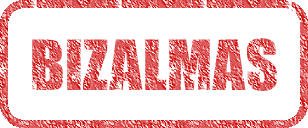 Színház Főosztály                                                             	Darvas József népművelési miniszter elvtárs részéreMélységesen egyet kell értenem Nemes Dezső elvtárs állításával, miszerint: „a Tragédiát antikommunizmus jellemzi!”Először is, a mű egyáltalán nem emlékezik meg a Nagy Szovjet birodalom dicső múltjáról. Csak a nyugati történelemről szól.Másodszor, a vallás minden tekintetben elítélendő. Ellenkezik a marxista elvekkel. Megváltoztatja az embereket: nem a kommunizmus erejében fognak hinni. Az öntudatra ébredő polgárok pedig veszélyesek.Lucifer csak a világ rossz oldaláról beszél, ez is rendszerellenes, mert a kommunista világ csak ideális lehet!  „Fourier utópiája Madách írásában a kommunizmus eszméjének diszkreditálását jelenti. Ezt a torzképet el kell utasítani! Madách az eszmei burzsoázia képviselője és ellenünk hangolja a hű kommunistákat tagjait.” -itt is kiemelném Nemes Dezső elvtárs szavait. A Falanszter szín rendszerellenes gondolatokat tartalmaz!:S mi egyformára, mily törpére szűrteAz állam.  A Nemzeti Színház körül többszörösen kígyózó néptömeg várja minden alkalommal az előadást. Verekszenek a jegyekért. Ha nem vagyunk óvatosak, a III.Richard előadáshoz hasonló vagy még rosszabb helyzet alakulhat ki!Véleményem szerint a darabot minél hamarabb be kellene tiltani és javaslom a színész elvtársak és elvtársnők, valamint a rendező elvtársak B-listázását. Kérem, ha módjában áll, levelemet továbbítsa Rákosi Mátyás pártvezető elvtársnak is! 1955. január 20.Kommunista hűséggel:Farkas Mihály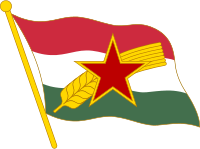 Farkas Mihály